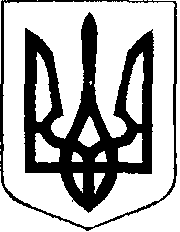                                                У К Р А Ї Н А            Жовківська міська рада  Жовківського району Львівської області	53-а сесія VIІ-го демократичного скликання 				         РІШЕННЯВід  22.09. 2020р.    № 61	м. ЖовкваПро затвердження проектів землеустрою щодо відведення земельних ділянок для будівництва і обслуговування житлового будинку, господарських будівель і споруд в м. Жовкві.             Розглянувши заяви про затвердження проекту землеустрою щодо відведення земельних ділянок, для будівництва та обслуговування жилого будинку , господарських будівель і споруд, керуючись ст. 12, 39, 40, 118, 121-122 Земельного кодексу України , Законом України «Про землеустрій», п.34 ст. 26 Закону України “Про місцеве самоврядування в Україні”, Жовківська міська  радаВ И Р І Ш И Л А:           1. Затвердити гр. Смолинцю Івану Івановичу проект землеустрою щодо відведення земельної ділянки (кадастровий номер 4622710100:01:018:0048) площею 0,0830 га., для будівництва та обслуговування жилого будинку, господарських будівель і споруд по вул. Л.Українки, 117  в місті Жовкві.          1.1. Надати у власність гр. Смолинцю Івану Івановичу  , земельну ділянку (кадастровий номер 4622710100:01:018:0048) площею 0,0830 га., для будівництва та обслуговування жилого будинку, господарських будівель і споруд по вул. Л.Українки, 117  в місті Жовкві.           2. Затвердити гр. Кудику Павлу Тарасовичу проект землеустрою щодо відведення земельної ділянки (кадастровий номер 4622710100:01:009:0268) площею 0,1000 га., для будівництва та обслуговування жилого будинку, господарських будівель і споруд по вул. Героїв Майдану, 49  в місті Жовкві.          2.1. Надати у власність гр. Кудику Павлу Тарасовичу , земельну ділянку (кадастровий номер 4622710100:01:009:0268) площею 0,1000 га., для будівництва та обслуговування жилого будинку, господарських будівель і споруд по вул. Героїв Майдану, 49   в місті Жовкві.             3. Затвердити гр. Симулику Василю Володимировичу проект землеустрою щодо відведення земельної ділянки (кадастровий номер 4622710100:01:009:0267) площею 0,0748 га., для будівництва та обслуговування жилого будинку, господарських будівель і споруд по вул. О.Кобилянської, 29  в місті Жовкві.          3.1. Надати у власність гр. Симулику Василю Володимировичу , земельну ділянку (кадастровий номер 4622710100:01:009:0267) площею 0,0748 га., для будівництва та обслуговування жилого будинку, господарських будівель і споруд по вул. О.Кобилянської, 29   в місті Жовкві.          4. Зареєструвати речове право на земельну ділянку у встановленому законодавством порядку.         5. Контроль за виконанням рішення покласти на комісію з питань регулювання земельних відносин та охорони навколишнього природного середовища.Міський голова								Петро Вихопень